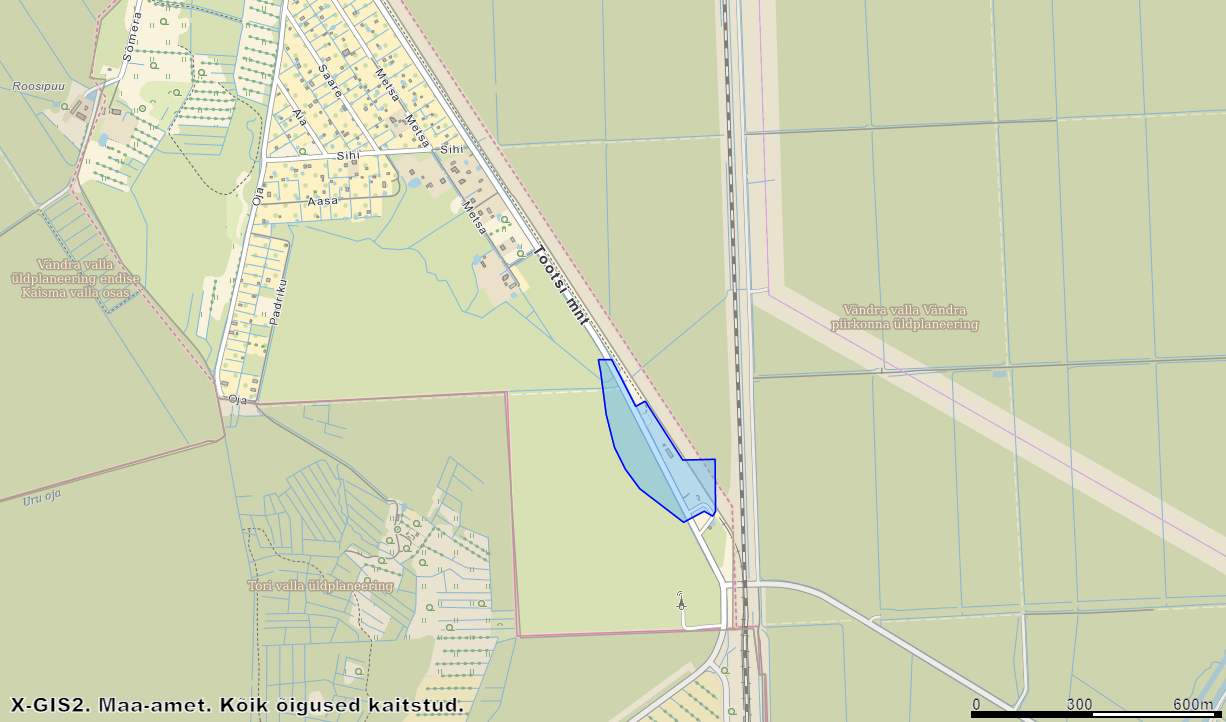 Lisa 1. Rail Balticu Tootsi kohaliku peatuse detailplaneeringu koostamise algatamine